О выявлении правообладателя ранее учтенного объекта недвижимостиВ соответствии со статьей 69.1 Федерального закона от 13 июля 2015 г. № 218-ФЗ «О государственной регистрации недвижимости», статьей 16 Федерального закона от 06.10.2003 №131-ФЗ «Об общих принципах организации местного самоуправления в Российской Федерации» администрация Порецкого муниципального округа Чувашской Республики постановляет:1. В отношении земельного участка с кадастровым номером 21:18:020502:209, площадь 2600 кв. м., расположенного по адресу: Чувашская Республика - Чувашия, р-н Порецкий, с/пос Кудеихинское, с Кудеиха, ул Красная Площадь, д 4, в качестве его правообладателя, владеющего данным объектом недвижимости на праве собственности, выявлена Максимова Антонина Ивановна, 10.10.1946 года рождения, место рождения: с.Кудеиха, Порецкого района Чувашской Республики, паспорт гражданина Российской Федерации 9700 137556 выдан: Порецким РОВД Чувашской Республики, 07.05.2001 г., СНИЛС 011-928-187 36, зарегистрированная по адресу: Чувашская Республика, Порецкий район, с. Кудеиха, ул. Красная Площадь, дом 103.2. Право собственности Максимовой Антонины Ивановны на указанный в пункте 1 настоящего постановления земельный участок подтверждается сообщением нотариуса Порецкого нотариального округа Чувашской Республики от 20.09.2023 № 1583 (копия прилагается) и материалами наследственного дела № 74/2000.3. Отделу сельского хозяйства, земельных и имущественных отношений направить в орган регистрации прав заявление о внесении в Единый государственный реестр недвижимости сведений о правообладателе ранее учтенного объекта недвижимости, указанного в пункте 1 настоящего постановления, в течение 5 рабочих дней со дня принятия настоящего постановления.4. Настоящее постановление вступает в силу со дня подписания.Глава Порецкого муниципального округа                                                                                                    Е.В.Лебедев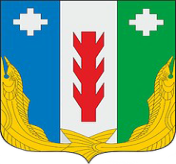 Проект Администрация Порецкого муниципального округа Чувашской Республики     ПОСТАНОВЛЕНИЕ_________№ _____с. ПорецкоеЧăваш РеспубликинПăрачкав муниципалитетокругӗн администрацийĕЙЫШĂНУ________  № _____Пăрачкав сали